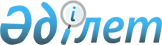 О подписании Протокола к Договору между Республикой Казахстан и Грузией о взаимной правовой помощи по гражданским и уголовным делам от 17 сентября 1996 годаУказ Президента Республики Казахстан от 18 августа 2003 года N 1168      Постановляю: 

      1. Одобрить проект  Протокола к Договору между Республикой Казахстан и Грузией о взаимной правовой помощи по гражданским и уголовным делам от 17 сентября 1996 года. 

      2. Уполномочить Министра юстиции Республики Казахстан Жумабекова Оналсына Исламовича подписать от имени Республики Казахстан Протокол к Договору между Республикой Казахстан и Грузией о взаимной правовой помощи по гражданским и уголовным делам от 17 сентября 1996 года путем обмена альтернатами по дипломатическим каналам. 

      3. Настоящий Указ вступает в силу со дня подписания.       Президент 

      Республики Казахстан 
					© 2012. РГП на ПХВ «Институт законодательства и правовой информации Республики Казахстан» Министерства юстиции Республики Казахстан
				